UVODSukladno odredbama novoga Zakona o proračunu (Narodne novine, br. 144/21), koji je na snazi od 1. siječnja 2022., Vlada Republike Hrvatske (dalje u tekstu: Vlada) donosi i usvaja akte na temelju kojih Ministarstvo financija sastavlja upute za izradu državnog proračuna i proračuna jedinica lokalne i područne (regionalne) samouprave.Ministarstvo financija je, sukladno odredbama članka 26. Zakona o proračunu izradilo Upute za izradu proračuna jedinica lokalne i područne (regionalne) samouprave za razdoblje 2023. - 2025. (dalje u tekstu: Upute).Upute sadrže:- temeljne makroekonomske pokazatelje iz Programa konvergencije Republike Hrvatske za razdoblje 2023. – 2025.,- novosti u izradi proračuna i financijskih planova temeljem novog Zakona o proračunu,- obveze u izradi proračuna i financijskih planova temeljem Zakona o uvođenju eura kao službene valute u Republici Hrvatskoj,- sadržaj uputa koje pripremaju upravna tijela za financije,- metodologiju izrade proračuna i financijskog plana proračunskih i izvanproračunskih korisnika,- dostavu dokumenata i unos podataka,- planiranje rashoda proračunskih korisnika u sklopu decentraliziranih funkcija,- postupanje s viškovima u sklopu decentraliziranih funkcija,- utjecaj novog Zakona o socijalnoj skrbi na Zakon o financiranju jedinica lokalne i područne (regionalne) samouprave i planiranje sredstava za troškove stanovanja,- bitne odrednice iz Odluke o kriterijima za dodjelu pomoći na ime poticaja za dobrovoljno funkcionalno odnosno stvarno spajanje jedinica lokalne samouprave,- planiranje proračunskih sredstava za vijeća, koordinacije vijeća i predstavnike nacionalnih manjina i- novosti kod zaduživanja jedinica lokalne i područne (regionalne) samouprave prema novom Zakonu o proračunu.Značajna novost u odnosnu na stari Zakon o proračunu i dosadašnju praksu je razina ekonomske klasifikacije na kojoj se predlaže i usvaja plan za proračunsku godinu i projekcije za sljedeće dvije godine. Sukladno člancima 38., 39. i 42. novog Zakona o proračunu, proračun jedinice lokalne i područne (regionalne) samouprave, financijski plan proračunskog korisnika te financijski plan izvanproračunskog korisnika usvaja se na razini skupine ekonomske klasifikacije. Slijedom navedenog, jedinice lokalne i područne (regionalne) samouprave, proračunski i izvanproračunski korisnici prihode i primitke, rashode i izdatke za 2023. godinu iskazuju na razini skupine (druga razina računskog plana) isto kao za 2024. i 2025. godinu. Navedeno je novost u ovom proračunskom ciklusu i razlika od prethodnih godina, kada se plan za proračunsku godinu iskazivao na razini podskupine ekonomske klasifikacije, a projekcije na razini skupine ekonomske klasifikacije. 	Novi Zakon o proračunu u članku 29. propisuje obvezu da jedinice lokalne i područne (regionalne) samouprave u Općem dijelu proračuna u Računu prihoda i rashoda, rashode iskažu i prema funkcijskoj klasifikaciji. Ista je obveza propisana i proračunskim korisnicima jedinica lokalne i područne (regionalne) samouprave koji sukladno članku 34. novog Zakona o proračunu u Općem dijelu financijskog plana u Računu prihoda i rashoda, rashode proračunskog korisnika trebaju iskazati i prema funkcijskoj klasifikaciji. Dio jedinica lokalne i područne (regionalne) samouprave te njihovih proračunskih korisnika i u dosadašnjoj praksi iskazivali su rashode po funkcijskoj klasifikaciji, međutim dio nije postupao na taj način. Novost u ovom proračunskom ciklusu i razlika od prethodnih godina je da jedinice lokalne i područne (regionalne) samouprave i njihovi proračunski korisnici sada imaju zakonsku obvezu iskazati rashode u Općem dijelu proračuna, odnosno financijskog plana u Računu prihoda i rashoda prema funkcijskoj klasifikaciji. Novi Zakon o proračunu u članku 29. i u članku 34. propisuje da Opći dio proračuna, odnosno Opći dio financijskog plana proračunskih i izvanproračunskih korisnika obvezno sadrži i sažetak Računa prihoda i rashoda te sažetak Računa financiranja. U skladu s navedenim, jedinice lokalne i područne (regionalne) samouprave te njihovi proračunski i izvanproračunski korisnici u obvezi su u ovom proračunskom ciklusu pripremiti navedene sažetke. Člankom 37. novog Zakona o proračunu propisano je ako jedinice lokalne i područne (regionalne) samouprave i njihovi proračunski i izvanproračunski korisnici ne mogu preneseni manjak podmiriti do kraja proračunske godine, obvezni su izraditi višegodišnji plan uravnoteženja za razdoblje za koje se proračun, odnosno financijski plan donosi.Isto tako, ako jedinice lokalne i područne (regionalne) samouprave i njihovi proračunski i izvanproračunski korisnici ne mogu preneseni višak, zbog njegove veličine, u cijelosti iskoristiti u jednoj proračunskoj godini, korištenje viška planira se višegodišnjim planom uravnoteženja za razdoblje za koje se proračun, odnosno financijski plan donosi.U prethodnim godinama izrada višegodišnjeg plana uravnoteženja nije bila propisana Zakonom o proračunu, već je Ministarstvo financija u uputama za izradu proračuna jedinica lokalne i područne (regionalne) samouprave davalo instrukcije jedinicama lokalne i područne (regionalne) samouprave i njihovim proračunskim i izvanproračunskim korisnicima za izradu višegodišnjeg plana uravnoteženja te akata koje je potrebno donijeti uz proračun odnosno financijski plan. Sadržaj proračuna, sukladno članku 31. novog Zakona o proračunu, dopunjen je na način da obrazloženje postaje sastavni dio proračuna kako na državnoj tako i na razini jedinica lokalne i područne (regionalne) samouprave.Obrazloženje općeg dijela proračuna jedinica lokalne i područne (regionalne) samouprave sukladno odredbama novog Zakona o proračunu sadrži:- obrazloženje prihoda i rashoda, primitaka i izdataka proračuna jedinica lokalne i područne (regionalne) samouprave- obrazloženje prenesenog manjka, odnosno viška proračuna jedinica lokalne i područne (regionalne) samoupraveObrazloženje posebnog dijela proračuna jedinica lokalne i područne (regionalne) samouprave temelji se na obrazloženjima financijskih planova proračunskih korisnika, a sastoji se od obrazloženja programa koje se daje kroz obrazloženje aktivnosti i projekata zajedno s ciljevima i pokazateljima uspješnosti iz akata strateškog planiranja.Novi Zakon o proračunu u članku 36. propisuje obvezu i proračunskim i izvanproračunskim korisnicima za izradu obrazloženja i to obrazloženje uz opći dio financijskog plana i obrazloženje uz posebni dio financijskog plana.Obrazloženje općeg dijela financijskog plana proračunskog i izvanproračunskog korisnika jedinica lokalne i područne (regionalne) samouprave sadrži:- obrazloženje prihoda i rashoda, primitaka i izdataka i- obrazloženje prenesenog manjka odnosno viška financijskog plana, u slučaju da isti postoji.Obrazloženje posebnog dijela financijskog plana proračunskog i izvanproračunskog korisnika sastoji se od obrazloženja programa koje se daje kroz obrazloženje aktivnosti i projekata zajedno s ciljevima i pokazateljima uspješnosti iz akata strateškog planiranja i godišnjeg plana rada.	Zakon o uvođenju eura kao službene valute u Republici Hrvatskoj (Narodne novine, br. 57/22) u članku 69. propisuje da se proračuni, financijski planovi i drugi prateći dokumenti koji se u godini koja prethodi godini uvođenja eura pripremaju za razdoblja nakon dana uvođenja eura, a čija obveza sastavljanja, donošenja i objavljivanja proizlazi iz odredaba propisa kojim se uređuje sustav proračuna, sastavljaju, donose i objavljuju na način da se vrijednosti u njima iskazuju u euru.	Metodologija za izradu proračuna jedinica lokalne i područne (regionalne) samouprave propisana je Zakonom o proračunu i podzakonskim aktima kojima se regulira provedba navedenoga Zakona. Do donošenja novih podzakonskih akata i u ovom proračunskom ciklusu koriste se Pravilnik o proračunskim klasifikacijama (Narodne novine, br. 26/10, 120/12 i 1/20) i Pravilnik o proračunskom računovodstvu i Računskom planu (Narodne novine, br. 124/14, 115/15, 87/16, 3/18, 126/19 i 108/20).Proračunski i izvanproračunski korisnici jedinica lokalne i područne (regionalne) samouprave obvezni su izrađivati financijske planove u skladu s odredbama novog Zakona o proračunu te se pridržavati ovih Uputa.Proračun jedinice lokalne i područne (regionalne) samouprave sastoji se od plana za proračunsku godinu i projekcija za sljedeće dvije godine, a sadrži financijske planove proračunskih korisnika prikazane kroz opći i posebni dio i obrazloženje proračuna. Pod financijskim planovima proračunskih korisnika jedinice lokalne i područne (regionalne) samouprave podrazumijevaju se i financijski planovi upravnih tijela jedinice lokalne i područne (regionalne) samouprave.Proračunom se omogućava financiranje poslova, funkcija i programa  upravnih tijela u cilju ostvarivanja javnih potreba i prava građana, koji se temeljem posebnih zakona i drugih propisa financiraju iz javnih prihoda, odnosno iz općinskog proračuna . Pri sastavljanju prijedloga proračuna obvezno je pridržavanje zakonom propisane metodologije koja propisuje sadržaj proračuna, programsko planiranje i proračunske klasifikacije. Zakon o proračunu propisuje trogodišnji proračunski okvir.  Zakon  također utvrđuje donošenje proračuna na manje detaljnoj razini ekonomske klasifikacije, odnosno razini podskupine (treća razina proračunskog plana), te donošenje projekcije na drugoj razini ekonomske klasifikacije. Metodologija za izradu proračuna jedinice lokalne i područne (regionalne) samouprave propisana je Zakonom o proračunu i pod zakonskim aktima kojima se regulira provedba Zakona, ponajprije Pravilnikom o proračunskim klasifikacijama i Pravilniku o proračunskom računovodstvu i računskom planu, te Zakonu o fiskalnoj odgovornosti, nadalje na procjeni ostvarenja prihoda i rashoda tijekom 2022. godine i procjeni prihoda prema podacima o ostvarenju proračuna Općine Lipovljani u prethodnim godinama te na temelju Provedbenog programa općine Lipovljani , Plana gradnje komunalne infrastrukture i Plana održavanja komunalne infrastrukture ,Planova u kulturi, sportu i obrazovanju.  Financijskim planovima i planovima rada proračunskih korisnika Dječjeg vrtića Iskrica i Narodne knjižnice i čitaonice Lipovljani.   Pravilnik o proračunskim klasifikacijama („Narodne novine“ broj 26/10. i 120/13.  ) propisuje vrste, sadržaj i primjenu proračunskih klasifikacija koje su obavezne za proračun, te se primjenjuje  u procesu planiranja za razdoblje 2023.i projekcijama za 2024-2025. godine. Pravilnikom se definira okvir kojim se iskazuje i sustavno prate prihodi i primici, te rashodi i izdaci po nositelju, cilju, namjeni, vrsti, lokaciji i izvoru financiranja. Također se propisuje i struktura brojčanih oznaka i naziva svake klasifikacije. Budući da Pravilnik o proračunskim klasifikacijama naglašava uspostavu organizacijske klasifikacije koja sadržava povezane i međusobno usklađene cjeline proračuna i proračunskih korisnika koje odgovarajućim materijalnim sredstvima ostvaruju postavljene ciljeve, pri planiranju proračuna za 2023. godinu svi proračunski korisnici našeg proračuna dobili su svoju oznake glave koja određuje pripadnost pojedinom upravnom odjelu koji ima status razdjela. Programska klasifikacija uspostavlja se definiranjem pojedinih programa, projekata i aktivnosti za jedan Jedinstveni upravni odjel i njihove proračunske korisnike. Na taj način prikazujemo sve rashode pojedinih projekata i aktivnosti kojima se ostvaruju ciljevi pojedinog programa, tako da se i u proračunu koji se donosi na trećoj razini ekonomske klasifikacije omogućuje uvid u sve aktivnosti i projekte po Glavi ; Općinsko vijeće ,Općinski načelnik ,Jedinstveni upravni odjel te Dječji vrtić Iskrica i Narodna knjižnica i čitaonica Lipovljani.  Vlastiti i namjenski prihodi i primici  proračunskih  korisnika planirani su u Proračunu , kao i rashodi i izdaci koji se financiraju iz tih prihoda. Ta obveza proizlazi iz članaka 16., 17. i 29. Zakona o proračunu. Iz navedenoga proizlazi obveza uključivanja svih prihoda i primitaka, rashoda izdataka već spomenutih proračunskih korisnika u proračun Općine Lipovljani , sukladno ekonomskoj, programskoj, funkcijskoj, organizacijskoj, lokacijskoj klasifikaciji te izvorima financiranja. Prijedlog Proračuna Općine Lipovljani za 2023. godinu temelji se na ranije usvojenoj projekciji, a na određena odstupanja u odnosu na projekciju utjecale su izmjene zakonskih okvira, ponajviše dinamika realizacije planiranih aktivnosti i projekata.              Prijedlog Proračuna sastavljen je sukladno zakonskim propisima, uvažavajući zakonsko namjensko i svrsishodno korištenje proračunskih sredstava u skladu s nadležnostima uz nastojanje da se u dobroj mjeri uvaže želje i prijeko potrebne potrebe mještana. Svi ti elementi vidljivi su u Proračunu preko predloženih programa, projekata i aktivnosti, a kojima se nastoji osigurati poboljšanje kvalitete življenja, te kvalitetniji i ravnomjerniji razvoj Općine.   Obveza izrade provedbenih programa jedinicama lokalne i područne (regionalne) samouprave propisana je odredbama Zakona o sustavu strateškog planiranja i upravljanja razvojem Republike Hrvatske (Narodne novine, br. 123/17), a Uredbom o smjernicama za izradu akata strateškog planiranja od nacionalnog značaja i od značaja za jedinice lokalne i područne (regionalne) samouprave (Narodne novine, br. 89/18) propisan je obvezni sadržaj te postupci izrade, izvještavanja, praćenja i vrednovanja akata strateškog planiranja od nacionalnog i lokalnog značaja. Provedbeni program je kratkoročni akt strateškog planiranja od značaja za jedinice lokalne i područne (regionalne) samouprave koji izrađuje i donosi izvršno tijelo jedinice lokalne i područne (regionalne) samouprave. Provedbeni program, kao provedbeni akt strateškog planiranja lokalne i regionalne razine, ima za cilj osigurati upravnim tijelima jedinice lokalne i područne (regionalne) samouprave, ali i ostalim dionicima samoupravne jedinice, učinkovit i djelotvoran alat za provedbu posebnih ciljeva i prioriteta djelovanja te ostvarenje postavljene vizije razvoja. Provedbeni program jedinice lokalne i područne (regionalne) samouprave izrađuje i donosi izvršno tijelo najkasnije u roku od 120 dana od dana stupanja na dužnost izvršnog tijela jedinice lokalne i područne (regionalne) samouprave, u pravilu na četiri godinejer je vezan je za mandat čelnika.Provedbeni program jedinice lokalne samoupraveProvedbenim programom jedinice lokalne samouprave opisuje se i osigurava provedba posebnih ciljeva utvrđenih u planu razvoja jedinice lokalne samouprave (ako je izrađen),odnosno provedba posebnih ciljeva utvrđenih u planu razvoja jedinice lokalne i područne (regionalne) samouprave, kao i poveznica mjera s odgovarajućim stavkama u proračunu jedinice lokalne samouprave (aktivnostima i projektima) na kojima je potrebno planirati sredstva za provedbu. Proračun Općine Lipovljani  za 2023. godinu je konsolidiran, što znači da su svi rashodi  i prihodi proračunskih korisnika planirani u Proračunu Općine. Proračunski korisnici Općine Lipovljani su; Dječji vrtić Iskrica i Narodna knjižnica i čitaonica Lipovljani.  Prihodi  i primici, rashodi i izdaci proračunski korisnika izvršavaju se preko njihovih računa jer nije ustrojena Riznica.OPĆI DIOPRIHODIUkupni prihodi planiraju se za 2023.g. u iznosu od =3.131.334,00Eur, Višak iz prethodne godine u iznosu od =255.365,00Eur na slijedeći način - iz Općinskog proračuna  =255.619,00Eur sa viškom prihoda Dječjeg vrtića u iznosu od =201,00Eur  umanjeno za manjak od  prihoda Narodne knjižnice i čitaonice =455,00EurOpćinski proračun bazira se na slijedećim prihodima ; opći prihodi i primici, pomoći (tekuće i kapitalne),prihodi od imovine vlastiti prihodi proračuna, prihodi po posebnim propisima, prihodi od prodaje nefinancijske imovine, ostali prihodi od donacija te vlastitih prihoda Proračunskih korisnika. Prihodi od poreza i prireza se  ne mijenjaju u odnosu na 2023.g.osim u dijelu povrata poreza po godišnjim poreznim prijavama. U 2023.g.  nastavlja se Tekuća pomoć iz državnog proračuna  po Odluci Ministra financija o udjelu sredstava fiskalnog izravnanja poreza na dohodak odnosno kompenzacijska mjera. Glavna svrha dodjele pomoći je postizanje vodoravnog fiskalnog izravnanja kojim se želi pomoći slabije razvijenim lokalnim jedinicama u financiranju javnih usluga. Dotacije se na temelju mjerenja fiskalne nejednakosti (koji uključuje izračunavanje fiskalnoga kapaciteta) izravno dodjeljuju lokalnim jedinicama s ispodprosječnim fiskalnim kapacitetom. Udio Proračuna općih prihoda i primitaka čini 10% ukupnog Proračuna. Prihodi od pomoći čine 49,63% ukupnog proračuna .  Tekuće pomoći od  Savjeta za nacionalne manjine, Sisačko moslavačke županije za provođenje izbora za Vijeće nacionalnih manjina, Ministarstva kulture  za manifestaciju Lipovljanski susreti, , za rad predškolskog odgoja u Dječjem vrtiću Iskrica te za kazališnu predstavu ili radionicu za aktivnosti u Narodnoj knjižnici i čitaonici.  Tekuće pomoći iz državnog proračuna temeljem prijenosa EU se planira iz Ministarstva rada po potpisanom ugovoru za projekt „Zaželi i ostvari III. “ , iz HZZ-a pomoć za zapošljavanje po programu Javni radovi. Kapitalne pomoći iz državnog proračuna planiraju se; Kapitalne pomoći iz državnog proračuna SDUOSZ-rekonstrukcija nogostupa Sajmišna ulica, Kapitalne pomoći iz državnog proračuna MRRFEU-Rekonstrukcija nogostupa Ulica braće Radić, Kapitalne pomoći iz državnog proračuna NPOO SECAP za strategiju Zelena urbana oprema, Kapitalne pomoći iz državnog proračuna za knjige u knjižnici, Kapitalne pomoći za nabavu opreme u knjižnici sve planirano na temelju prijava na natječaj.Kapitalne pomoći od izvanproračunskih korisnika; Kapitalne pomoći- Energetska obnova DD Kraljeva Velika FZOEUKapitalne pomoći državnog proračuna prijenos EU sredstava planira se ; Kapitalne pomoći EU- Projekt Izgradnja Dječjeg vrtića, Kapitalne pomoći iz državnog proračuna temeljem prijenosa EU sredstava LAG Moslavina, Kapitalne pomoći-Projekt Tenina stazaPrihodi od imovine čine 25% ukupnih prihoda , Prihod od zakupa imovine ,Naknade za ostale koncesije(plin) , Kamate na depozite po viđenju, Naknada za pridobivenu količinu nafte, Naknada za pridobivenu količinu plina, Prihodi od spomeničke rente, Prihodi od zakupa poljoprivrednog zemljišta , Naknada za zadržavanje nezakonito izgrađenih građevinaVlastiti prihodi proračuna, Iznajmljivanje prostora i opreme (društveni domovi) Iznajmljivanje poslovnog prostora( Piljenice trgovina od Lonia d.d. Kutina), Usluga naplata naknade za uređenje voda za Hrvatske vode , 10% od ukupnih prihoda , refundacija materijalnih rashoda vezanih za obavljanje usluga naplate prihoda za Hrvatske vode.Prihod po posebnim propisima; Ostale naknade utvrđene gradskom/općinskom odlukom, Naknade za uporabu javnih općinskih površina Prihod od prodaje državnih biljega ,Komunalni doprinosi, Komunalne naknade, Doprinosi za šume/prihod od šumskog doprinosa  (NN 98/19, Članak 69)  je povećan na 10%  (prodajna cijena proizvoda na panju) za potpomognuta područja sa dosadašnjih 5% što je rezultiralo većim priljevom. Prihod se koristi isključivo za gradnju i održavanje komunalne infrastrukture te je Općina dužna donijeti Program utroška sredstava šumskog doprinosa nadalje vodni doprinos i  Zatezne kamate iz obveznih odnosa Ostali prihodi- Donacije od pravnih i fizičkih osoba za manifestacijeVlastiti i ostali prihodi proračunskih korisnika- Prihodi od pruženih usluga ,boravak djece u Dječjem vrtiću Iskrica , članarine i zakasnine koje se ubiru u Narodnoj knjižnici i čitaonici LipovljaniRASHODIRashodi poslovanja planiraju se u iznosu od =1.717.431,00Eur - rashodi za nabavu nefinancijske imovine u iznosu od =1.669.268,00Eur  uključujući i manjak koji je prebijen sa viškom prihoda PK Narodne knjižnice u iznosu od =455,00Eur  , tako se sveukupno rashodi i izdaci planiraju u iznosu od =3.387.154,00 Eur. Obrazloženje rashoda i izdataka po programima, aktivnostima i projektima .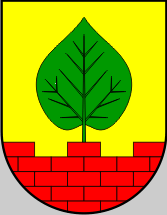 OPĆINA LIPOVLJANITrg hrvatskih branitelja 3, 44322 LipovljaniObrazloženje općinskog proračuna općine Lipovljani za  2023.g.PLANIRANO(€)A.RAČUN PRIHODA I RASHODAPrihodi poslovanja3.131.334,00Prihodi od prodaje nefinancijske imovine0,00Rashodi poslovanja1.717.431,00Rashodi za nabavu nefinancijske imovine1.669.268,00RAZLIKA- 255.365,00B.RAČUN ZADUŽIVANJA/FINANCIRANJAPrimici od financijske imovine i zaduživanja0,00Izdaci za financijsku imovinu i otplate zajmova0,00NETO ZADUŽIVANJE/FINANCIRANJE0,00C. VIŠAK PRIHODA IZ PRETHODNE GODINE                 255.365,00 D.VIŠAK/MANJAK + NETO ZADUŽIVANJA/FINANCIRANJA + RASPOLOŽIVA SREDSTVA IZ PRETHODNIH GODINA0,00BROJ KONTAVRSTA PRIHODA / RASHODAPLANIRANO(€)A. RAČUN PRIHODA I RASHODAA. RAČUN PRIHODA I RASHODAA. RAČUN PRIHODA I RASHODA6Prihodi poslovanja3.131.334,0061Prihodi od poreza444.166,0063Pomoći iz inozemstva i od subjekata unutar općeg proračuna1.553.953,0064Prihodi od imovine763.947,0065Prihodi od upravnih i administrativnih pristojbi, pristojbi po posebnim propisima i naknada353.567,0066Prihodi od prodaje proizvoda i robe te pruženih usluga i prihodi od donacija14.440,0068Kazne, upravne mjere i ostali prihodi1.261,003Rashodi poslovanja1.717.431,0031Rashodi za zaposlene463.000,0032Materijalni rashodi725.711,0034Financijski rashodi3.745,0035Subvencije59.769,0036Pomoći dane u inozemstvo i unutar općeg proračuna75.520,0037Naknade građanima i kućanstvima na temelju osiguranja i druge naknade142.626,0038Ostali rashodi247.060,004Rashodi za nabavu nefinancijske imovine1.669.268,0041Rashodi za nabavu neproizvedene dugotrajne imovine254.496,0042Rashodi za nabavu proizvedene dugotrajne imovine1.409.307,0045Rashodi za dodatna ulaganja na nefinancijskoj imovini5.465,00B. RAČUN ZADUŽIVANJA/FINANCIRANJAB. RAČUN ZADUŽIVANJA/FINANCIRANJAB. RAČUN ZADUŽIVANJA/FINANCIRANJA8Primici od financijske imovine i zaduživanja0,0081Primljeni povrati glavnica danih zajmova i depozita0,0084Primici od zaduživanja0,005Izdaci za financijsku imovinu i otplate zajmova0,0054Izdaci za otplatu glavnice primljenih kredita i zajmova0,00BROJ KONTAVRSTA PRIHODA / PRIMITAKAPLANIRANO(€)SVEUKUPNO PRIHODI3.387.154,00000PRIHODI3.357.687,001.OPĆI PRIHODI I PRIMICI445.427,001.1.OPĆI PRIHODI I PRIMICI445.427,006Prihodi poslovanja445.427,0061Porez i prirez na dohodak od nesamostalnog rada i drugih samostalnih djelatnosti371.370,0061Prirez na porez na dohodak35.431,0061Porez i prirez na dohodak od nesamostalnog rada do propisani14.580,0061Porez i prirez na dohodak od obrta i s obrtom izjednačenih d20.665,0061Porez i prirez na dohodak od drugih samostalnih djelatnosti je se povremeno obavljaju6.676,0061Porez i prirez na dohodak od imovine i imovinskih prava19.451,0061Povrat poreza i prireza na dohodak po godišnjoj prijavi- 53.089,0061Porez na kuće za odmor161,0061Porez na korištenje javnih površina1.163,0061Porez na promet nekretnina13.272,0061Porez na potrošnju alkoholnih i bezalkoholnih pića4.797,0061Porez na tvrtku odnosno naziv tvrtke3.716,0061Porez i prirez na dohodak po osnovi kamata na štednju5.973,0068Ostali prihodi1.261,002.POMOĆI1.553.953,002.1.KAPITALNE POMOĆI IZ DRŽAVNOG PRORAČUNA154.641,006Prihodi poslovanja136.988,0063Kapitalne pomoći iz državnog proračuna-MPUGDI -rekonstrukcija nogostupa Ul.braće Radić26.545,0063Kapitalne pomoći iz državnog proračuna SDUOSZ-rekonstrukcija nogostupa Sajmišna ulica13.273,0063Kapitalne pomoći iz državnog proračuna MRRFEU-Rekon. nogostupa Ulica braće Radić53.089,0063Kapitalne pomoći iz državnog proračuna NPOO SECAP za strategiju Zelena urbana oprema33.181,0063Kapitalne pomoći iz državnog proračuna-Tenina staza10.900,002.1.1     Kapitalne pomoći iz državnog proračuna za PK17.653,00017NARODNA KNJIŽNICA I ČITAONICA LIPOVLJANI17.653,006Prihodi poslovanja17.653,0063Kapitalne pomoći iz državnog proračuna,knjižna i neknjižna građa,oprema17.653,002.3.KAPITALNE POMOĆI OD IZVANPRORAČUNSKIH KORISNIKA66.361,006Prihodi poslovanja66.361,0063Kapitalne pomoći- Energetska obnova DD Kraljeva Velika FZOEU66.361,002.4.TEKUĆE POMOĆI IZ DRŽAVNOG PRORAČUNA384.821,006Prihodi poslovanja23.391,0063Savjet za nacionalne manjine-Lipovljanski susreti5.309,0063Tekuće pomoći iz državnog proračuna-Program Zaželi i ostvari II.14.764,0063Tekuće pomoći Ministarstvo kulture -Manifestacija Lipovljanski susreti3.318,002.4.0Opći prihodi i primici kompenzacijska mjera /fiskalno izravn357.995,006Prihodi poslovanja357.995,0063Tekuće pomoći iz državnog proračuna-Fiskalno izravnanje357.995,002.4.1     Tekuće pomoći iz državnog proračuna za PK3.435,00016DJEČJI VRTIĆ ISKRICA1.444,006Prihodi poslovanja1.444,0063Tekuće pomoći  Ministarstvo obrazovanja-transfer vrtić1.444,00017NARODNA KNJIŽNICA I ČITAONICA LIPOVLJANI1.991,006Prihodi poslovanja1.991,0063Ministarstvo kulture- kazališne predstave,književni susreti i radionice1.991,002.5.TEKUĆE POMOĆI IZ ŽUPANIJSKOG PRORAČUNA133,006Prihodi poslovanja133,0063Tekuće pomoći-Izbori za nacionalne manjine133,002.6.TEKUĆE POMOĆI IZVANPRORAČUNSKIH KORISNIKA14.198,006Prihodi poslovanja14.198,0063Tekuće pomoći izvanpr.korisnika HZZ- programi-Javni radovi10.618,0063Tekuće pomoći FZOEU-Projekt poticanja odvojenog sakup.kom.otpada3.580,002.7.TEKUĆE POMOĆI IZ DRŽAVNOG PRORAČUNA TEMELJEM PRIJENOSA EU83.663,006Prihodi poslovanja83.663,0063Tekuće pomoći iz državnog proračuna-Program Zaželi i ostvari III.83.663,002.9.KAPITALNE POMOĆI DRŽAVNOG PRORAČUNA PRIJENOS EU SREDSTAVA850.136,006Prihodi poslovanja826.246,0063Kapitalne pomoći EU- Projekt Izgradnja Dječjeg vrtića764.480,0063Kapitalne pomoći-Projekt Tenina staza61.766,002.9.1Naknada za pridobivenu količinu nafte i plina23.890,006Prihodi poslovanja23.890,0063Kapitalne pomoći iz državnog proračuna temeljem prijenosa EUsredstava LAG Moslavina23.890,003.PRIHODI OD IMOVINE898.016,003.0.PRIHODI OD IMOVINE66,006Prihodi poslovanja66,0064Ostali prihodi od nefinancijske imovine66,003.2.PRIHOD OD ZAKUPA IMOVINE99,006Prihodi poslovanja99,0064Ostale naknade za korištenje nefinancijske imovine99,003.3.PRIHOD OD KONCESIJE1.064,006Prihodi poslovanja1.064,0064Naknade za ostale koncesije1.064,003.4.NAKNADA ZA PRIDOBIVENU KOLIČINU NAFTE I PLINA851.860,006Prihodi poslovanja712.088,0064Naknada za pridobivenu količinu nafte530.891,0064Naknada za pridobivenu količinu plina181.197,009Vlastiti izvori139.772,0092Višak prihoda poslovanja139.772,003.5.PRIHOD OD SPOMENIČKE RENTE7,006Prihodi poslovanja7,0064Prihodi od spomeničke rente7,003.6.PRIHOD OD ZAKUPA POLJOPRIVREDNOG ZEMLJIŠTA43.799,006Prihodi poslovanja43.799,0064Prihodi od zakupa poljoprivrednog zemljišta43.799,003.A.NAKNADA ZA ZADRŽAVANJE NEZAKONITO IZGRAĐENIH GRAĐEVINA1.121,006Prihodi poslovanja1.121,0064Naknada za zadržavanje nezakonito izgrađenih građevina1.121,004.VLASTITI PRIHODI PRORAČUNA17.474,004.1.VLASTITI PRIHODI PRORAČUNA17.474,006Prihodi poslovanja17.474,0064Iznajmljivanje prostora i opreme4.732,0064Iznajmljivanje poslovnog prostora956,0066Naplata naknade za uređenje voda 10% HV8.627,0066Refundacija materijalnih rashoda HV3.159,005.PRIHODI PO POSEBNIM PROPISIMA440.163,005.0.PRIHODI PO POSEBNIM PROPISIMA2.404,006Prihodi poslovanja2.404,0065Ostale naknade utvrđene gradskom/općinskom odlukom2.294,0065Prihod od prodaje državnih biljega110,005.1.PRIHOD OD KOR.JAVNIH POVRŠINA/PRISTOJBE11.458,006Prihodi poslovanja11.458,0065Naknade za uporabu javnih općinskih površina5.309,0065Ostale naknade utvrđene županijskom/gradskom/općinskom odlukom6.149,005.2.KOMUNALNI DOPRINOS18.581,006Prihodi poslovanja18.581,0065Komunalni doprinosi18.581,005.3.KOMUNALNA NAKNADA92.641,006Prihodi poslovanja92.641,0065Komunalne naknade92.641,005.4.ŠUMSKI DOPRINOS314.931,006Prihodi poslovanja199.084,0065Doprinosi za šume199.084,009Vlastiti izvori115.847,0092Višak prihoda poslovanja115.847,005.6.VODNI DOPRINOS133,006Prihodi poslovanja133,0065Vodni doprinos133,005.8.PRIHODI OD FINANCIJSKE IMOVINE15,006Prihodi poslovanja15,0064Kamate na depozite po viđenju15,009.OSTALI PRIHODI2.654,009.1.DONACIJE2.654,006Prihodi poslovanja2.654,0066Donacije od pravnih i fizičkih osoba za manifestacije2.654,00100VLASTITI I OSTALI PRIHODI PRORAČUNSKIH KORISNIKA29.467,003.PRIHODI OD IMOVINE29.467,003.8.VLASTITI PRIHODI  PRIHODI KORISNIKA29.467,00016DJEČJI VRTIĆ ISKRICA29.135,006Prihodi poslovanja28.934,0065Sufinanciranje cijene usluge, participacije i slično28.934,009Vlastiti izvori201,0092Višak prihoda poslovanja201,00017NARODNA KNJIŽNICA I ČITAONICA LIPOVLJANI332,006Prihodi poslovanja332,0065Sufinanciranje cijene usluge, participacije i slično332,00